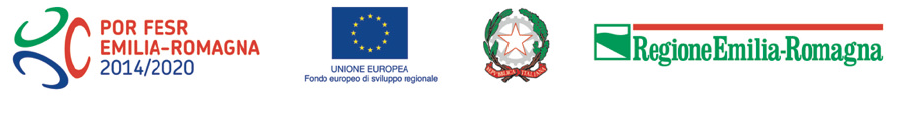 Azione 1.2.2 - Supporto alla realizzazione di progetti complessi di attività di ricerca e sviluppo su poche aree tematiche di rilievo e all’applicazione di soluzioni tecnologiche funzionali alla realizzazione della strategia di S3POSITIVE “PROTOCOLLI OPERATIVI SCALABILI PER L’AGRICOLTURA DI PRECISIONE” E’ un progetto di Ricerca Industriale – cofinanziato dalla Regione Emilia Romagna tramite il POR FESR 2014-2020 – gestito da CIDEA in partenariato con:Laboratorio Terra&Acqua Tech – Università di FerraraLaboratorio CRPA S.P.A – Centro Ricerche Produzioni Animali CRAST Centro di Ricerca Analisi Geo Spaziale e Telerilevamento – Università Cattolica del Sacro CuoreCER – Consorzio di bonifica di secondo grado per il Canale Emiliano Romagnolo – Canale GiandottiPartner IndustrialiAPOFRUIT Italia Soc. Coop. Agr.MUTTI S.p.A.CASELLA MACCHINE AGRICOLE s.r.l.OCMIS Irrigazione S.p.A.SIME Idromeccanica s.r.l.WINET s.r.l.HORTA s.r.l.DINAMICA Soc. Cons. a r.l.Obiettivi GeneraliL’obiettivo strategico riguarda la riduzione del divario, tuttora crescente, che separa le variegate possibilità tecnologiche offerte dall’agricoltura di precisione (acquisizione di immagini da varie piattaforme a varia risoluzione) e l’effettiva traduzione delle stesse in nuove tecniche gestionali in agricoltura e zootecnia.Risultati AttesiPer Approfondimenti visita il sito del progetto: POSITIVEResponsabile ScientificoProf. Stefano Caselli – stefano.caselli@unipr.it – +39 0521 905724Costo Complessivo del Progetto:  € € 1.117.643,75Contributo Pubblico:  € € 799.587,13Contributo Pubblico CRAST: € 145.250,00CUP: D41F18000080009 – Regione Emilia Romagna